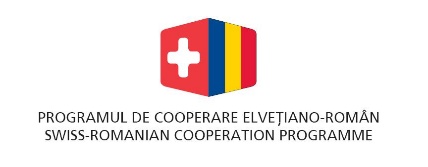 “Asistenţă pentru consolidarea capacităţii instituţionale în domeniul formării judecătorilor şi procurorilor pentru aplicarea noilor coduri”“Assistance for strengthening the training capacities for judges and prosecutors in the application of new laws”GHID PRACTICMODELE DE CERERI PENTRU JUSTIŢIABILI ÎN MATERIA INSOLVENŢEI www.csm1909.ro                                                                                                                                                     www.inm-lex.ro                                                                                                                                             Proiect co-finanțat printr-un grant din partea Elveției prin intermediul Contribuției Elvețiene pentru Uniunea Europeană extinsă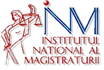 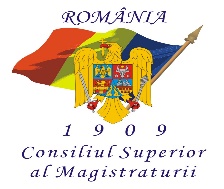 1. Cerere de deschidere a procedurii simplificate a insolvenţei formulată de debitorSediul materiei: Art.66-69 Legea nr. 85/2014Instanţa Domnule Preşedinte, Subsemnatul (nume ....., prenume .....), cu domiciliul în ....., având codul numeric personal ....., cu domiciliul procesual ales pentru comunicarea actelor de procedură la numitul (nume ....., prenume .....), cu domiciliul în....., personal/reprezentat prin mandatar  convenţional/legal/judiciar (nume ....., prenume .....)/reprezentat prin avocat (nume ....., prenume .....), cu sediul profesional în ....., având următoarele date de contact ..... sauSubscrisa (denumirea .....), cu sediul în ....., având codul unic de înregistrare/codul de identitate fiscală/numărul de înmatriculare în registrul comerţului/numărul de înscriere în registrul persoanelor juridice/contul bancar  ....., cu sediul procesual ales pentru comunicarea actelor de procedură la numitul  (nume ....., prenume .....), cu domiciliul în ....., prin reprezentant (nume ....., prenume .....) şi prin avocat (nume ....., prenume .....), cu sediul profesional în ....., având următoarele date de contact ..... în calitate de debitor, formulez prezentaCERERE DE DESCHIDERE A PROCEDURII SIMPLIFICATE A INSOLVENŢEIa subscrisei/subsemnatului, prin care îmi manifest intenţia de intrare în procedura simplificată.În fapt, arătăm că debitorul se află în stare de insolvenţă prezumată, întrucât fondurile băneşti disponibile sunt insuficiente pentru plata datoriilor exigibile în sumă de .....Astfel, în cauză este aplicabilă prezumţia prevăzută de art. 5 pct. 29) din Legea 85/2014, întrucât deşi au trecut mai mult de 60 de zile de la scadenţă, nu am plătit datoriile faţă de creditorii noştri....  Arătăm că am formulat cererea în termenul de maximum 30 de zile de la apariţia acestei stări prevăzut de lege.În temeiul art.45 alin.1  lit.d) din Legea 85/2014 vă solicităm desemnarea unui lichidator judiciar în persoana practicianului în insolvență...În drept, ne întemeiem cererea pe dispoziţiile art.66-69 din Legea 85/2014.În dovedire, solicităm încuviinţarea probei cu înscrisuri.În cadrul probei cu înscrisuri, depun următoarele înscrisuri prevăzute de art.67 alin.1 din Legea 85/2014 ....., în copii certificate pentru conformitate cu originalul, în ....  exemplare:a) ultima situaţie financiară anuală, certificată de către administrator şi cenzor/auditor, balanţa de verificare pentru luna precedentă datei înregistrării cererii de deschidere a procedurii;b) lista completă a tuturor bunurilor debitorului, incluzând tóate conturile şi băncile prin care debitorul îşi rulează fondurile; pentru bunurile grevate se vor menţiona datele din registrele de publicitate;c) lista numelor şi a adreselor creditorilor, oricum ar fi creanţele acestora: certe sau sub condiţie, lichide ori nelichide, scadente sau nescadente, necontestate ori contestate, arătându-se suma, cauza şi drepturile de preferinţă;d) lista cuprinzând plăţile şi transferurile patrimoniale efectuate de debitor în cele 6 luni anterioare înregistrării cererii introductive;e) contul de profit şi pierdere pe anul anterior depunerii cererii;f) lista membrilor grupului de interes economic sau, după caz, a asociaţilor cu răspundere nelimitată, pentru societăţile în nume colectiv şi cele în comandită;g) declaraţie prin care ne exprimăm intenţia de intrare în procedură simplificată;h)  declaraţie pe propria răspundere, autentificată de notar ori certificată de avocat, din care să rezulte că debitorul sau administratorii, directorii si/sau acţionarii/asociaţii/asociaţii comanditari care deţin controlul debitorului nu au fost condamnaţi definitiv pentru săvârşirea unei infracţiuni intenţionate contra patrimoniului, de corupţie şi de serviciu, de fals, precum şi pentru infracţiunile prevăzute de Legea nr. 22/1969, cu modificările ulterioare, Legea nr. 31/1990, republicată, cu modificările şi completările ulterioare, Legea nr. 82/1991, republicată, cu modificările şi completările ulterioare, Legea nr. 21/1996, republicată, cu modificările şi completările ulterioare, Legea nr. 78/2000, cu modificările şi completările ulterioare, Legea nr. 656/2002, republicată, cu modificările ulterioare, Legea nr. 571/2003, cu modificările şi completările ulterioare, Legea nr. 241/2005, cu modificările ulterioare, şi infracţiunile prevăzute de prezenta lege în ultimii 5 ani anterior deschiderii procedurii;i) certificatul de admitere la tranzacţionare pe o piaţă reglementată a valorilor mobiliare sau a altor instrumente financiare emise;j) declaraţia prin care arăt că sunt membru al unui grup de societăţi, respectiv…;k) dovada Codului Unic de Înregistrare;l) dovada notificării organului fiscal competent.m) hotărârea adunării generale a asociaţilor/acţionarilor cu privire la acordul privind aplicarea procedurii simplificate	Solicităm judecarea cauzei, în lipsă, în conformitate cu art. 411 alin.(1) pct.2) din C. proc. civ.	Depunem prezenta cerere de chemare în judecată, în .....  exemplare.	Anexăm dovada notificării organului fiscal competent cu privire la intenţia de deschidere a procedurii insolvenţei, achitării taxei judiciare de timbru în cuantum de 200 de lei  şi procura în original/copie legalizată/împuternicirea avocaţială/delegaţia de reprezentare/copie legalizată de pe înscrisul doveditor al calităţii de reprezentant/extras din registrul public/extras, în copie legalizată, din actul care atestă dreptul de reprezentare.Data, 							Semnătura ,2. Cerere de deschidere a procedurii de reorganizare formulată de debitorSediul materiei: Art.66-69 Legea nr. 85/2014Instanţa Domnule Preşedinte, Subscrisa (denumirea .....), cu sediul în ....., având codul unic de înregistrare/codul de identitate fiscală/numărul de înmatriculare în registrul comerţului/numărul de înscriere în registrul persoanelor juridice/contul bancar  ....., cu sediul procesual ales pentru comunicarea actelor de procedură la numitul  (nume ....., prenume .....), cu domiciliul în ....., prin reprezentant (nume ....., prenume .....) şi prin avocat (nume ....., prenume .....), cu sediul profesional în ....., având următoarele date de contact ..... în calitate de debitor, formulez prezentaCERERE DE DESCHIDERE A PROCEDURII GENERALE A INSOLVENŢEIa subscrisei/subsemnatului, prin care îmi manifest intenţia de intrare în procedura  de reorganizare .În fapt, arătăm că debitorul se află în stare de insolvenţă prezumată, întrucât fondurile băneşti disponibile sunt insuficiente pentru plata datoriilor exigibile în sumă de .....Astfel, în cauză este aplicabilă prezumţia prevăzută de art. 5 pct. 29) din Legea 85/2014, întrucât deşi au trecut mai mult de 60 de zile de la scadenţă, nu am plătit datoriile faţă de creditorii noştri....  Arătăm că am formulat cererea în termenul de maximum 30 de zile de la apariţia acestei stări prevăzut de lege.În temeiul art.45 alin.1  lit.d) din Legea 85/2014 vă solicităm desemnarea unui administrator judiciar în persoana practicianului în insolvență...În drept, ne întemeiem cererea pe dispoziţiile art.66-69 din Legea 85/2014.În dovedire, solicităm încuviinţarea probei cu înscrisuri.În cadrul probei cu înscrisuri, depun următoarele înscrisuri prevăzute de art.67 alin.1 din Legea 85/2014 ....., în copii certificate pentru conformitate cu originalul, în ....  exemplare:a) ultima situaţie financiară anuală, certificată de către administrator şi cenzor/auditor, balanţa de verificare pentru luna precedentă datei înregistrării cererii de deschidere a procedurii;b) lista completă a tuturor bunurilor debitorului, incluzând tóate conturile şi băncile prin care debitorul îşi rulează fondurile; pentru bunurile grevate se vor menţiona datele din registrele de publicitate;c) lista numelor şi a adreselor creditorilor, oricum ar fi creanţele acestora: certe sau sub condiţie, lichide ori nelichide, scadente sau nescadente, necontestate ori contestate, arătându-se suma, cauza şi drepturile de preferinţă;d) lista cuprinzând plăţile şi transferurile patrimoniale efectuate de debitor în cele 6 luni anterioare înregistrării cererii introductive;e) contul de profit şi pierdere pe anul anterior depunerii cererii;f) lista membrilor grupului de interes economic sau, după caz, a asociaţilor cu răspundere nelimitată, pentru societăţile în nume colectiv şi cele în comandită;g) declaraţie prin care ne exprimăm intenţia de reorganizare, conform unui plan, prin restructurarea activităţii ori prin lichidarea, în tot sau în parte, a averii, în vederea stingerii datoriilor sale;h) descrierea sumară a modalităţilor pe care le avem în vedere pentru reorganizarea activităţii;i)  declaraţie pe propria răspundere, autentificată la notar ori certificată de un avocat, sau un certificat de la registrul societăţilor agricole ori, după caz, oficiul registrului comerţului sau alte registre în a cărui rază teritorială se află sediul profesional/sediul social, din care rezultă că un am mai fost supus procedurii de reorganizare judiciară prevăzute de prezenta lege într-un interval de 5 ani anterior formulării cererii introductive;j)  declaraţie pe propria răspundere, autentificată de notar ori certificată de avocat, din care să rezulte că debitorul sau administratorii, directorii si/sau acţionarii/asociaţii/asociaţii comanditari care deţin controlul debitorului nu au fost condamnaţi definitiv pentru săvârşirea unei infracţiuni intenţionate contra patrimoniului, de corupţie şi de serviciu, de fals, precum şi pentru infracţiunile prevăzute de Legea nr. 22/1969, cu modificările ulterioare, Legea nr. 31/1990, republicată, cu modificările şi completările ulterioare, Legea nr. 82/1991, republicată, cu modificările şi completările ulterioare, Legea nr. 21/1996, republicată, cu modificările şi completările ulterioare, Legea nr. 78/2000, cu modificările şi completările ulterioare, Legea nr. 656/2002, republicată, cu modificările ulterioare, Legea nr. 571/2003, cu modificările şi completările ulterioare, Legea nr. 241/2005, cu modificările ulterioare, şi infracţiunile prevăzute de prezenta lege în ultimii 5 ani anterior deschiderii procedurii;k) certificatul de admitere la tranzacţionare pe o piaţă reglementată a valorilor mobiliare sau a altor instrumente financiare emise;1) declaraţia prin care arăt că sunt membru al unui grup de societăţi, respectiv…;m) dovada Codului Unic de Înregistrare;n) dovada notificării organului fiscal competent.	Solicităm judecarea cauzei, în lipsă, în conformitate cu art. 411 alin.(1) pct.2) din C. proc. civ.	Depunem prezenta cerere de chemare în judecată, în .....  exemplare.	Anexăm dovada notificării organului fiscal competent cu privire la intenţia de deschidere a procedurii insolvenţei, achitării taxei judiciare de timbru în cuantum de 200 de lei  şi procura în original/copie legalizată/împuternicirea avocaţială/delegaţia de reprezentare/copie legalizată de pe înscrisul doveditor al calităţii de reprezentant/extras din registrul public/extras, în copie legalizată, din actul care atestă dreptul de reprezentare.Data, 							Semnătura ,3. Cerere de deschidere a procedurii insolvenţei formulată de creditorSediul materiei: Art.70 Legea nr. 85/2014Instanţa Domnule Preşedinte, Subsemnatul (nume ....., prenume .....), cu domiciliul în ....., având codul numeric personal ....., cu domiciliul procesual ales pentru comunicarea actelor de procedură la numitul (nume ....., prenume .....), cu domiciliul în....., personal/reprezentat prin mandatar  convenţional/legal/judiciar (nume ....., prenume .....)/reprezentat prin avocat (nume ....., prenume .....), cu sediul profesional în ....., având următoarele date de contact..... sauSubscrisa (denumirea .....), cu sediul în ....., având codul unic de înregistrare/codul de identitate fiscală/numărul de înmatriculare în registrul comerţului/numărul de înscriere în registrul persoanelor juridice/contul bancar  ....., cu sediul procesual ales pentru comunicarea actelor de procedură la numitul  (nume ....., prenume .....), cu domiciliul în ....., prin reprezentant (nume ....., prenume .....) şi prin avocat (nume ....., prenume .....), cu sediul profesional în ....., având următoarele date de contact ..... în calitate de creditor, în contradictoriu cu pârâtul (nume ....., prenume .....), cu domiciliul în....., având codul numeric personal ....., sauîn contradictoriu cu pârâta (denumirea persoanei juridice .....), cu sediul în ....., având codul unic de înregistrare/codul de identitate fiscală/numărul de înmatriculare în registrul comerţului/numărul de înscriere în registrul persoanelor juridice/contul bancar, prin reprezentant (nume ....., prenume .....), formulăm CERERE DE DESCHIDERE A PROCEDURII INSOLVENŢEIa debitorului..., prin care solicit deschiderea împotriva acestuia a procedurii simplificate/ generale .În fapt,.... Arătăm că deţinem una/mai multe creanţe, certe, lichide şi exigibile, în cuantumul prevăzut de lege, care nu au fost achitate de mai mult de 60 de zile de la scadenţă.Astfel, debitorul se află în stare de insolvenţă prezumată, întrucât fondurile sale băneşti disponibile sunt insuficiente pentru plata datoriilor exigibile. În cauză este aplicabilă prezumţia prevăzută de art.5 pct.29 din Legea 85/2014, întrucât deşi au trecut mai mult de 60 de zile de la scadenţă, debitorul nu a plătit datoriile faţă de noi.În temeiul art.45 alin.1  lit.d) din Legea 85/2014 vă solicităm desemnarea unui administrator/lichidator judiciar în persoana practicianului în insolvență...În drept, ne întemeiem cererea pe dispoziţiile art.70 din Legea nr. 85/2014.În dovedire, solicităm încuviinţarea probei cu înscrisuri.În cadrul probei cu înscrisuri, depun următoarele înscrisuri prevăzute de art.70 alin.1 din Legea 85/2014 ....., în copii certificate pentru conformitate cu originalul, în ....  exemplare:	Solicităm judecarea cauzei, în lipsă, în conformitate cu art. 411 alin.(1) pct.2) din C. proc. civ.	În conformitate cu art.453 din C. proc. civ., solicităm instanţei să oblige pârâtul la plata cheltuielilor de judecată ocazionate de acest proces.  	Depunem prezenta cerere de chemare în judecată, în .....  exemplare.	Anexăm dovada Codului Unic de Înregistrare al debitorului, dovada achitării taxei judiciare de timbru în cuantum de 200 de lei  şi procura în original/copie legalizată/împuternicirea avocaţială/delegaţia de reprezentare/copie legalizată de pe înscrisul doveditor al calităţii de reprezentant/extras din registrul public/extras, în copie legalizată, din actul care atestă dreptul de reprezentare.Data, 							Semnătura  ,4. Contestaţie la cererea de deschidere a procedurii insolvenţeiSediul materiei: Art.72 Legea nr. 85/2014Instanţa Domnule Preşedinte, Subsemnatul (nume ....., prenume .....), cu domiciliul în ....., având codul numeric personal ....., cu domiciliul procesual ales pentru comunicarea actelor de procedură la numitul (nume ....., prenume .....), cu domiciliul în....., personal/reprezentat prin mandatar  convenţional/legal/judiciar (nume ....., prenume .....)/reprezentat prin avocat (nume ....., prenume .....), cu sediul profesional în ....., având următoarele date de contact ..... sauSubscrisa (denumirea .....), cu sediul în ....., având codul unic de înregistrare/codul de identitate fiscală/numărul de înmatriculare în registrul comerţului/numărul de înscriere în registrul persoanelor juridice/contul bancar  ....., cu sediul procesual ales pentru comunicarea actelor de procedură la numitul  (nume ....., prenume .....), cu domiciliul în ....., prin reprezentant (nume ....., prenume .....) şi prin avocat (nume ....., prenume .....), cu sediul profesional în ....., având următoarele date de contact ..... în calitate de debitor,în contradictoriu cu pârâtul (nume ....., prenume .....), cu domiciliul în....., având codul numeric personal ....., sauîn contradictoriu cu pârâta (denumirea persoanei juridice .....), cu sediul în ....., având codul unic de înregistrare/codul de identitate fiscală/numărul de înmatriculare în registrul comerţului/numărul de înscriere în registrul persoanelor juridice/contul bancar, prin reprezentant (nume ....., prenume .....), formulăm CONTESTAŢIE LA CEREREA DE DESCHIDEREA PROCEDURII INSOLVENŢEIîmpotriva debitoarei...prin care solicităm instanţei, ca prin hotărârea ce o va pronunţa să dispună: –     admiterea contestaţieirespingerea cererii de deschidere a procedurii insolvenţei formulată de creditoarea ...cu sediul în ... numărul de înmatriculare în registrul comerţului/registrul societăţilor agricole/registrul asociaţiilor şi fundaţiilor/alte registre ..., codul unic de înregistrare ... contul bancar ...;	obligarea creditorului care a introdus cererea să consemneze, în termen de 5 zile, la o bancă, o cauţiune de cel mult 10% din valoarea creanţelor.În fapt, arătăm că debitorul nu se află în stare de insolvenţă prezumată, întrucât fondurile băneşti disponibile nu sunt insuficiente pentru plata datoriilor exigibile.Astfel, în cauză nu este aplicabilă prezumţia prevăzută de art.5 pct.29 din Legea nr. 85/2014, întrucât.... În drept, ne întemeiem cererea pe dispoziţiile art.72 din Legea nr. 85/2014.În dovedire, solicităm încuviinţarea probei cu înscrisuri.În cadrul probei cu înscrisuri, depun următoarele înscrisuri ....., în copii certificate pentru conformitate cu originalul, în ....  exemplare:	Solicităm judecarea cauzei, în lipsă, în conformitate cu art. 411 alin.(1) pct.2 din C. proc. civ.	În conformitate cu art.453 din C. proc. civ., solicităm instanţei să oblige pârâtul la plata cheltuielilor de judecată ocazionate de acest proces.  	Depunem prezenta cerere de chemare în judecată, în .....  exemplare.	Anexăm dovada achitării taxei judiciare de timbru în cuantum de 200 de lei  şi procura în original/copie legalizată/împuternicirea avocaţială/delegaţia de reprezentare/copie legalizată de pe înscrisul doveditor al calităţii de reprezentant/extras din registrul public/extras, în copie legalizată, din actul care atestă dreptul de reprezentare.Data, 								Semnătura , 5. Opoziţie împotriva încheierii de deschidere a procedurii insolvenţei la cererea debitoruluiSediul materiei: Art.71 Legea nr. 85/2014InstanţaDomnule Preşedinte, Subsemnatul (nume ....., prenume .....), cu domiciliul în ....., având codul numeric personal ....., cu domiciliul procesual ales pentru comunicarea actelor de procedură la numitul (nume ....., prenume .....), cu domiciliul în....., personal/reprezentat prin mandatar  convenţional/legal/judiciar (nume ....., prenume .....)/reprezentat prin avocat (nume ....., prenume .....), cu sediul profesional în ....., având următoarele date de contact ..... sauSubscrisa (denumirea .....), cu sediul în ....., având codul unic de înregistrare/codul de identitate fiscală/numărul de înmatriculare în registrul comerţului/numărul de înscriere în registrul persoanelor juridice/contul bancar  ....., cu sediul procesual ales pentru comunicarea actelor de procedură la numitul  (nume ....., prenume .....), cu domiciliul în ....., prin reprezentant (nume ....., prenume .....) şi prin avocat (nume ....., prenume .....), cu sediul profesional în ....., având următoarele date de contact ..... în calitate de creditor, în contradictoriu cu pârâtul (nume ....., prenume .....), cu domiciliul în....., având codul numeric personal ....., sauîn contradictoriu cu pârâta (denumirea persoanei juridice .....), cu sediul în ....., având codul unic de înregistrare/codul de identitate fiscală/numărul de înmatriculare în registrul comerţului/numărul de înscriere în registrul persoanelor juridice/contul bancar, prin reprezentant (nume ....., prenume .....), formulez prezentaOPOZIŢIEîmpotriva încheierii pronunţată de judecătorul-sindic în dosarul numărul ....... an......... în data de ......./......... /........, prin care a fost deschisă procedura insolvenţei împotriva debitorului ..... şi solicit instanţei ca, prin hotărârea ce va pronunţa să dispună:– admiterea opoziţiei;– revocarea încheierii de deschidere a procedurii insolvenţei împotriva debitorului.În fapt, arătăm că debitorul a introdus cererea cu rea-credinţă, deşi nu se află în stare de insolvenţă prezumată, întrucât fondurile băneşti disponibile nu sunt insuficiente pentru plata datoriilor exigibile.Astfel, în cauză nu este aplicabilă prezumţia prevăzută de art.5 pct.29 din Legea nr. 85/2014, întrucât.... În drept, ne întemeiem cererea pe dispoziţiile art.71 din Legea nr. 85/2014.În dovedire, solicităm încuviinţarea probei cu înscrisuri.În cadrul probei cu înscrisuri, depun următoarele înscrisuri ....., în copii certificate pentru conformitate cu originalul, în ....  exemplare:	Solicităm judecarea cauzei, în lipsă, în conformitate cu art. 411 alin.(1) pct.2) din C. proc. civ.	În conformitate cu art.453 din C. proc. civ., solicităm instanţei să oblige pârâtul la plata cheltuielilor de judecată ocazionate de acest proces.  	Depunem prezenta cerere de chemare în judecată, în .....  exemplare.	Anexăm dovada achitării taxei judiciare de timbru în cuantum de 200 de lei  şi procura în original/copie legalizată/împuternicirea avocaţială/delegaţia de reprezentare/copie legalizată de pe înscrisul doveditor al calităţii de reprezentant/extras din registrul public/extras, în copie legalizată, din actul care atestă dreptul de reprezentare.Data, 							Semnătura  ,6. Cerere de admitere a creanţei la masa credalăSediul materiei: Art.102 Legea nr. 85/2014InstanţaDomnule Preşedinte, Subsemnatul (nume ....., prenume .....), cu domiciliul în ....., având codul numeric personal ....., cu domiciliul procesual ales pentru comunicarea actelor de procedură la numitul (nume ....., prenume .....), cu domiciliul în....., personal/reprezentat prin mandatar  convenţional/legal/judiciar (nume ....., prenume .....)/reprezentat prin avocat (nume ....., prenume .....), cu sediul profesional în ....., având următoarele date de contact ..... sauSubscrisa (denumirea .....), cu sediul în ....., având codul unic de înregistrare/codul de identitate fiscală/numărul de înmatriculare în registrul comerţului/numărul de înscriere în registrul persoanelor juridice/contul bancar  ....., cu sediul procesual ales pentru comunicarea actelor de procedură la numitul  (nume ....., prenume .....), cu domiciliul în ....., prin reprezentant (nume ....., prenume .....) şi prin avocat (nume ....., prenume .....), cu sediul profesional în ....., având următoarele date de contact ..... în calitate de creditor, în contradictoriu cu pârâtul (nume ....., prenume .....), cu domiciliul în....., având codul numeric personal ....., sauîn contradictoriu cu pârâta (denumirea persoanei juridice .....), cu sediul în ....., având codul unic de înregistrare/codul de identitate fiscală/numărul de înmatriculare în registrul comerţului/numărul de înscriere în registrul persoanelor juridice/contul bancar, prin administrator/lichidator judiciar (nume ....., prenume .....), formulez prezentaCERERE DE ADMITERE A CREANŢEI LA MASA CREDALĂ    a debitoarei...împotriva căreia a fost deschisă procedura de    insolvenţă în dosarul nr....prin care solicităm instanţei, ca prin hotărârea ce o va pronunţa să dispună: –     înscrierea la masa credală a debitoarei ... cu suma de ..., reprezentând ... , ca şi creanţă chirografară/garantată/privilegiată.În fapt, arătăm că deţinem o creanţă anterioară datei de deschidere a procedurii, în sumă de..., în temeiul....În drept, ne întemeiem cererea pe dispoziţiile art.102 din Legea 85/2014.În dovedire, solicităm încuviinţarea probei cu înscrisuri.În cadrul probei cu înscrisuri, depun următoarele înscrisuri....., în copii certificate pentru conformitate cu originalul, în ....  exemplare:	Solicităm judecarea cauzei, în lipsă, în conformitate cu art. 411 alin.(1) pct.2) din C. proc. civ.	În conformitate cu art.453 din C. proc. civ., solicităm instanţei să oblige pârâtul la plata cheltuielilor de judecată ocazionate de acest proces.  	Depunem prezenta cerere de chemare în judecată, în .....  exemplare.	Anexăm dovada achitării taxei judiciare de timbru în cuantum de 200 de lei  şi procura în original/copie legalizată/împuternicirea avocaţială/delegaţia de reprezentare/copie legalizată de pe înscrisul doveditor al calităţii de reprezentant/extras din registrul public/extras, în copie legalizată, din actul care atestă dreptul de reprezentare.Data, 							Semnătura  ,7. Contestaţie împotriva tabelului preliminar/suplimentar al creanţelorSediul materiei: Art.111 Legea nr. 85/2014InstanţaDomnule Preşedinte, Subsemnatul (nume ....., prenume .....), cu domiciliul în ....., având codul numeric personal ....., cu domiciliul procesual ales pentru comunicarea actelor de procedură la numitul (nume ....., prenume .....), cu domiciliul în....., personal/reprezentat prin mandatar  convenţional/legal/judiciar (nume ....., prenume .....)/reprezentat prin avocat (nume ....., prenume .....), cu sediul profesional în ....., având următoarele date de contact ..... sauSubscrisa (denumirea .....), cu sediul în ....., având codul unic de înregistrare/codul de identitate fiscală/numărul de înmatriculare în registrul comerţului/numărul de înscriere în registrul persoanelor juridice/contul bancar  ....., cu sediulprocesual ales pentru comunicarea actelor de procedură la numitul  (nume ....., prenume .....), cu domiciliul în ....., prin reprezentant (nume ....., prenume .....) şi prin avocat (nume ....., prenume .....), cu sediul profesional în ....., având următoarele date de contact ..... în calitate de debitor/creditor, în contradictoriu cu pârâtul (nume ....., prenume .....), cu domiciliul în....., având codul numeric personal ....., sauîn contradictoriu cu pârâta (denumirea persoanei juridice .....), cu sediul în ....., având codul unic de înregistrare/codul de identitate fiscală/numărul de înmatriculare în registrul comerţului/numărul de înscriere în registrul persoanelor juridice/contul bancar, prin administrator/lichidator judiciar (nume ....., prenume .....), formulez prezentaCONTESTAŢIE ÎMPOTRIVA TABELULUI PRELIMINAR/SUPLIMENTAR AL CREANŢELORpublicat de administratorul/lichidatorul judiciar... la data de... în BPI.... în dosarul nr... privind procedura de    insolvenţă a debitoarei...prin care solicităm instanţei, ca prin hotărârea ce o va pronunţa să dispună: –   refacerea tabelului preliminar/suplimentar de creanţe în sensul: modificării cuantumului creanţei noastre de la...la...;/ modificării felului creanţei noastre din creanţă...în creanţă...;/ înscrierii garanţiei creanţei noastre constând în...;/ modificării ordinii de prioritate în sensul....În fapt, arătăm că ...În drept, ne întemeiem cererea pe dispoziţiile art.111 din Legea nr. 85/2014.În dovedire, solicităm încuviinţarea probei cu înscrisuri.În cadrul probei cu înscrisuri, depun următoarele înscrisuri..., în copii certificate pentru conformitate cu originalul, într-un  exemplar, cu menţiunea că am transmis, cu confirmare de primire, câte un exemplar al acestora administratorului judiciar/lichidatorului judiciar, creditorului a cărui creanţă se contestă, precum şi administratorului special:	Solicităm judecarea cauzei, în lipsă, în conformitate cu art. 411 alin.(1) pct.2) din C. proc. civ.	În conformitate cu art.453 din C. proc. civ., solicităm instanţei să oblige pârâtul la plata cheltuielilor de judecată ocazionate de acest proces.  	Depunem prezenta cerere de chemare în judecată, într-un  exemplar, cu menţiunea că am transmis, cu confirmare de primire, câte un exemplar al contestaţiei şi al documentelor ce o însoţesc administratorului judiciar/lichidatorului judiciar, creditorului a cărui creanţă se contestă, precum şi administratorului special.	Anexăm dovada achitării taxei judiciare de timbru în cuantum de 200 de lei  şi procura în original/copie legalizată/împuternicirea avocaţială/delegaţia de reprezentare/copie legalizată de pe înscrisul doveditor al calităţii de reprezentant/extras din registrul public/extras, în copie legalizată, din actul care atestă dreptul de reprezentare.Data, 							Semnătura  ,8. Cerere de ridicare a suspendării acţiunilor judiciare şi extrajudiciare pentru realizarea creanţelor asupra debitorului şi valorificare imediată a bunului supus garanţieiSediul materiei: Art. 78 Legea nr. 85/2014InstanţaDomnule Preşedinte, Subsemnatul (nume ....., prenume .....), cu domiciliul în ....., având codul numeric personal ....., cu domiciliul procesual ales pentru comunicarea actelor de procedură la numitul (nume ....., prenume .....), cu domiciliul în....., personal/reprezentat prin mandatar  convenţional/legal/judiciar (nume ....., prenume .....)/reprezentat prin avocat (nume ....., prenume .....), cu sediul profesional în ....., având următoarele date de contact ..... sauSubscrisa (denumirea .....), cu sediul în ....., având codul unic de înregistrare/codul de identitate fiscală/numărul de înmatriculare în registrul comerţului/numărul de înscriere în registrul persoanelor juridice/contul bancar  ....., cu sediul procesual ales pentru comunicarea actelor de procedură la numitul  (nume ....., prenume .....), cu domiciliul în ....., prin reprezentant (nume ....., prenume .....) şi prin avocat (nume ....., prenume .....), cu sediul profesional în ....., având următoarele date de contact ..... în calitate de creditor garantat, în contradictoriu cu pârâtul (nume ....., prenume .....), cu domiciliul în....., având codul numeric personal ....., sauîn contradictoriu cu pârâta (denumirea persoanei juridice .....), cu sediul în ....., având codul unic de înregistrare/codul de identitate fiscală/numărul de înmatriculare în registrul comerţului/numărul de înscriere în registrul persoanelor juridice/contul bancar, prin reprezentant (nume ....., prenume .....), formulăm CERERE DE RIDICARE A SUSPENDĂRII ŞI VALORIFICARE IMEDIATĂ A BUNULUI SUPUS GARANŢIEIîn dosarul nr... privind procedura de    insolvenţă a debitoarei...prin care solicităm instanţei, ca prin hotărârea ce o va pronunţa să dispună: –   ridicarea suspendării prevăzute la art. 75 alin. (1) din Legea 85/2014 cu privire la creanţa noastră şi valorificarea imediată, în cadrul procedurii, cu aplicarea corespunzătoare a dispoziţiilor art. 154-158 din acelaşi act normativ În fapt, arătăm că ...În drept, ne întemeiem cererea pe dispoziţiile art.111 din Legea nr. 85/2014.În dovedire, solicităm încuviinţarea probei cu înscrisuri.În cadrul probei cu înscrisuri, depun următoarele înscrisuri..., în copii certificate pentru conformitate cu originalul:	Solicităm judecarea cauzei, în lipsă, în conformitate cu art. 411 alin.(1) pct.2 din C. proc. civ.	În conformitate cu art.453 din C. proc. civ., solicităm instanţei să oblige pârâtul la plata cheltuielilor de judecată ocazionate de acest proces.  	Depunem prezenta cerere de chemare în judecată, în două exemplare.	Anexăm dovada achitării taxei judiciare de timbru în cuantum de 200 de lei  şi procura în original/copie legalizată/împuternicirea avocaţială/delegaţia de reprezentare/copie legalizată de pe înscrisul doveditor al calităţii de reprezentant/extras din registrul public/extras, în copie legalizată, din actul care atestă dreptul de reprezentare.Data, 							Semnătura  ,9. Cerere de ridicare a dreptului de administrare şi pentru intrarea în procedura de falimentSediul materiei: Art.145 Legea nr. 85/2014InstanţaDomnule Preşedinte, Subsemnatul (nume ....., prenume .....), cu domiciliul în ....., având codul numeric personal ....., cu domiciliul procesual ales pentru comunicarea actelor de procedură la numitul (nume ....., prenume .....), cu domiciliul în....., personal/reprezentat prin mandatar  convenţional/legal/judiciar (nume ....., prenume .....)/reprezentat prin avocat (nume ....., prenume .....), cu sediul profesional în ....., având următoarele date de contact ..... sauSubscrisa (denumirea .....), cu sediul în ....., având codul unic de înregistrare/codul de identitate fiscală/numărul de înmatriculare în registrul comerţului/numărul de înscriere în registrul persoanelor juridice/contul bancar  ....., cu sediul procesual ales pentru comunicarea actelor de procedură la numitul  (nume ....., prenume .....), cu domiciliul în ....., prin reprezentant (nume ....., prenume .....) şi prin avocat (nume ....., prenume .....), cu sediul profesional în ....., având următoarele date de contact ..... în contradictoriu cu pârâtul (nume ....., prenume .....), cu domiciliul în....., având codul numeric personal ....., sauîn contradictoriu cu pârâta (denumirea persoanei juridice .....), cu sediul în ....., având codul unic de înregistrare/codul de identitate fiscală/numărul de înmatriculare în registrul comerţului/numărul de înscriere în registrul persoanelor juridice/contul bancar, prin administrator/lichidator judiciar (nume ....., prenume .....), formulăm CERERE DE RIDICARE A DREPTULUI DE ADMINISTRARE ŞI PENTRU INTRAREA ÎN PROCEDURA DE FALIMENTîn dosarul nr... privind procedura de  insolvenţă a debitoarei...prin care solicităm instanţei, ca prin hotărârea ce o va pronunţa să dispună: ridicarea dreptului de administrare al debitoarei intrarea în procedura de falimentdizolvarea debitorului persoană juridicădesemnarea unui lichidator judiciar provizoriu/confirmarea în calitate de lichidator judiciar a administratorului judiciar.În fapt, arătăm că ...În drept, ne întemeiem cererea pe dispoziţiile art.145 din Legea nr. 85/2014.În dovedire, solicităm încuviinţarea probei cu înscrisuri.În cadrul probei cu înscrisuri, depun următoarele înscrisuri..., în copii certificate pentru conformitate cu originalul:...	Solicităm judecarea cauzei, în lipsă, în conformitate cu art. 411 alin.(1) pct.2) din C. proc. civ.	În conformitate cu art.453 din C. proc. civ., solicităm instanţei să oblige pârâtul la plata cheltuielilor de judecată ocazionate de acest proces.  	Depunem prezenta cerere de chemare în judecată, în două exemplare.	Anexăm dovada achitării taxei judiciare de timbru în cuantum de 200 de lei  şi procura în original/copie legalizată/împuternicirea avocaţială/delegaţia de reprezentare/copie legalizată de pe înscrisul doveditor al calităţii de reprezentant/extras din registrul public/extras, în copie legalizată, din actul care atestă dreptul de reprezentare.Data, 							Semnătura  ,10. Contestaţie împotriva măsurilor luate de administratorul judiciar/lichidatorSediul materiei: Art.59 Legea 85/2014InstanţaDomnule Preşedinte, Subsemnatul (nume ....., prenume .....), cu domiciliul în ....., având codul numeric personal ....., cu domiciliul procesual ales pentru comunicarea actelor de procedură la numitul (nume ....., prenume .....), cu domiciliul în....., personal/reprezentat prin mandatar  convenţional/legal/judiciar (nume ....., prenume .....)/reprezentat prin avocat (nume ....., prenume .....), cu sediul profesional în ....., având următoarele date de contact ..... sauSubscrisa (denumirea .....), cu sediul în ....., având codul unic de înregistrare/codul de identitate fiscală/numărul de înmatriculare în registrul comerţului/numărul de înscriere în registrul persoanelor juridice/contul bancar  ....., cu sediul procesual ales pentru comunicarea actelor de procedură la numitul  (nume ....., prenume .....), cu domiciliul în ....., prin reprezentant (nume ....., prenume .....) şi prin avocat (nume ....., prenume .....), cu sediul profesional în ....., având următoarele date de contact..., în contradictoriu cu pârâtul (nume ....., prenume .....), cu domiciliul în....., având codul numeric personal ....., numărul de ordine în tabloul practicienilor în insolvenţă...sauîn contradictoriu cu pârâta (denumirea persoanei juridice .....), cu sediul în ....., având numărul de ordine în tabloul practicienilor în insolvenţă..., prin... în calitate de administrator/lichidator judiciar al debitoarei... formulăm CONTESTAŢIE ÎMPOTRIVA MĂSURILOR LUATE DE ADMINISTRATORUL JUDICIAR/LICHIDATORîn dosarul nr... privind procedura de    insolvenţă a debitoarei..., menţionate în raportul publicat în extras în BPI în data de...prin care solicităm instanţei, ca prin hotărârea ce o va pronunţa să dispună: anularea măsurii luate de, menţionate în raportul publicat în extras în BPI în data de....În fapt, arătăm că ...În drept, ne întemeiem cererea pe dispoziţiile art.59 din Legea nr. 85/2014.În dovedire, solicităm încuviinţarea probei cu înscrisuri.În cadrul probei cu înscrisuri, depun următoarele înscrisuri..., în copii certificate pentru conformitate cu originalul:...	Solicităm judecarea cauzei, în lipsă, în conformitate cu art. 411 alin.(1) pct.2 din C. proc. civ.	În conformitate cu art.453 din C. proc. civ., solicităm instanţei să oblige pârâtul la plata cheltuielilor de judecată ocazionate de acest proces.  	Depunem prezenta cerere de chemare în judecată, în două exemplare.	Anexăm dovada achitării taxei judiciare de timbru în cuantum de 200 de lei  şi procura în original/copie legalizată/împuternicirea avocaţială/delegaţia de reprezentare/copie legalizată de pe înscrisul doveditor al calităţii de reprezentant/extras din registrul public/extras, în copie legalizată, din actul care atestă dreptul de reprezentare.Data, 							Semnătura  ,11. Cerere de înlocuire judiciară a administratorului judiciar/ lichidatoruluiSediul materiei: Art.57 alin. (4) Legea nr. 85/2014InstanţaDomnule Preşedinte, Subsemnatul (nume ....., prenume .....), cu domiciliul în ....., având codul numeric personal ....., în calitate de reprezentant al Adunării generale a creditorilor debitoarei..., în contradictoriu cu pârâtul (nume ....., prenume .....), cu domiciliul în....., având codul numeric personal ....., administrator/lichidator judiciar al debitoarei... (denumirea persoanei juridice .....), cu sediul în ....., având codul unic de înregistrare/codul de identitate fiscală/numărul de înmatriculare în registrul comerţului/numărul de înscriere în registrul persoanelor juridice/contul bancar, formulăm CERERE DE ÎNLOCUIRE JUDICIARĂ A ADMINISTRATORULUI JUDICIAR/ LICHIDATORULUIdesemnat în dosarul nr... privind procedura de    insolvenţă a debitoarei...prin încheierea din data de...prin care solicităm:– înlocuirea administratorului judiciar/lichidatorului;– aplicarea unei amenzi judiciare în cuantum de ......;– obligarea administratorului judiciar/lichidatorului la plata sumei de ......, reprezentând contravaloarea prejudiciului cauzat. În fapt, arătăm că ...În drept, ne întemeiem cererea pe dispoziţiile art.57 alin.4 din Legea 85/2014.În dovedire, solicităm încuviinţarea probei cu înscrisuri.În cadrul probei cu înscrisuri, depunem următoarele înscrisuri..., în copii certificate pentru conformitate cu originalul:...	Solicităm judecarea cauzei, în lipsă, în conformitate cu art. 411 alin.(1) pct.2) din C. proc. civ.	În conformitate cu art.453 din C. proc. civ., solicităm instanţei să oblige pârâtul la plata cheltuielilor de judecată ocazionate de acest proces.  	Depunem prezenta cerere de chemare în judecată, în două exemplare.	Anexăm dovada achitării taxei judiciare de timbru în cuantum de 200 de lei  şi procura în original/copie legalizată/împuternicirea avocaţială/delegaţia de reprezentare/copie legalizată de pe înscrisul doveditor al calităţii de reprezentant.Data, 							Semnătura  ,12. Contestaţie creanţe curente Sediul materiei: Art. 75 alin. 3 Legea 85/2014Art. 59 Legea 85/2014Tribunalul .....Judecător-sindic ....Dosar nr. ......Domnule Preşedinte, Subsemnatul (nume ....., prenume .....), cu domiciliul în ....., având codul numeric personal ....., cu domiciliul procesual ales pentru comunicarea actelor de procedură la numitul (nume ....., prenume .....), cu domiciliul în....., personal/reprezentat prin mandatar  convenţional/legal/judiciar (nume ....., prenume .....)/reprezentat prin avocat (nume ....., prenume .....), cu sediul profesional în ....., având următoarele date de contact ..... sauSubscrisa (denumirea .....), cu sediul în ....., având codul unic de înregistrare/codul de identitate fiscală/numărul de înmatriculare în registrul comerţului/numărul de înscriere în registrul persoanelor juridice/contul bancar  ....., cu sediul procesual ales pentru comunicarea actelor de procedură la numitul  (nume ....., prenume .....), cu domiciliul în ....., prin reprezentant (nume ....., prenume .....) şi prin avocat (nume ....., prenume .....), cu sediul profesional în ....., având următoarele date de contact..., în contradictoriu cu pârâtul (nume ....., prenume .....), cu domiciliul în....., având codul numeric personal ....., numărul de ordine în tabloul practicienilor în insolvenţă...sauîn contradictoriu cu pârâta (denumirea persoanei juridice .....), cu sediul în ....., având numărul de ordine în tabloul practicienilor în insolvenţă..., prin... în calitate de administrator/lichidator judiciar al debitoarei... formulăm CONTESTAŢIE ÎMPOTRIVA MĂSURILOR LUATE DE ADMINISTRATORUL JUDICIAR/LICHIDATORîn dosarul nr... privind procedura de    insolvenţă a debitoarei..., menţionate în raportul publicat în extras în BPI în data de...prin care solicităm instanţei, ca prin hotărârea ce o va pronunţa să dispună: anularea măsurii de plată/neplată a creanţei curente, menţionate în raportul publicat în extras în BPI în data de....În fapt, arătăm că ...În drept, ne întemeiem cererea pe dispoziţiile art. 75 alin. 3, art. 59 din Legea nr. 85/2014.În dovedire, solicităm încuviinţarea probei cu înscrisuri.În cadrul probei cu înscrisuri, depun următoarele înscrisuri..., în copii certificate pentru conformitate cu originalul:...	Solicităm judecarea cauzei, în lipsă, în conformitate cu art. 411 alin.(1) pct.2 din C. proc. civ.	În conformitate cu art.453 din C. proc. civ., solicităm instanţei să oblige pârâtul la plata cheltuielilor de judecată ocazionate de acest proces.  	Depunem prezenta cerere de chemare în judecată, în două exemplare.	Anexăm dovada achitării taxei judiciare de timbru în cuantum de 200 de lei  şi procura în original/copie legalizată/împuternicirea avocaţială/delegaţia de reprezentare/copie legalizată de pe înscrisul doveditor al calităţii de reprezentant/extras din registrul public/extras, în copie legalizată, din actul care atestă dreptul de reprezentare.Data, 							Semnătura  ,13. Acţiune în anularea actelor juridice frauduloase încheiate în dauna drepturilor creditorilorSediul materiei: Art.117 alin.(1), art.118 şi art.119 Legea nr. 85/2014InstanţaDomnule Preşedinte, Subsemnatul/Subscrisa ........., cu sediul în ......., numărul de ordine în tabloul practicienilor în insolvenţă ......., cod de identificare fiscală ......, în calitate de administrator judiciar/lichidator al debitoarei ......, în calitate de reclamantă, în contradictoriu cu pârâtul (nume ....., prenume .....), cu domiciliul în....., având codul numeric personal ....., sauîn contradictoriu cu pârâta (denumirea persoanei juridice .....), cu sediul în ....., având codul unic de înregistrare/codul de identitate fiscală/numărul de înmatriculare în registrul comerţului/numărul de înscriere în registrul persoanelor juridice/contul bancar,  formulăm ACŢIUNE ÎN ANULAREA ACTELOR JURIDICE FRAUDULOASE ÎNCHEIATE ÎN DAUNA DREPTURILOR CREDITORILORprin care solicităm:anularea contractului nr. ........ /....... încheiat de debitorul ....... şi pârâtul ......, în dauna drepturilor creditorilor– repunerea părţilor în situaţia anterioară;În fapt, arătăm că ..... .În drept, ne întemeiem cererea pe dispoziţiile art. 117 alin.( 1) , art. 118 şi art. 119 din Legea nr.85/2014.În dovedire, solicităm încuviinţarea probei cu înscrisuri.În cadrul probei cu înscrisuri, depun următoarele înscrisuri..., în copii certificate pentru conformitate cu originalul:...	Solicităm judecarea cauzei, în lipsă, în conformitate cu art. 411 alin.(1) pct.2) din C. proc. civ.	În conformitate cu art.453 din C. proc. civ., solicităm instanţei să oblige pârâtul la plata cheltuielilor de judecată ocazionate de acest proces.  	Depunem prezenta cerere de chemare în judecată, în două exemplare.Potrivit art. 115 din Legea 85/2014, prezenta acţiune este scutită de taxă de timbru.	Anexăm dovada desemnării ca administrator judiciar/lichidator/împuternicirea avocaţială/delegaţia de reprezentare.Data, 							Semnătura  ,14. Acţiune în anularea actelor juridice privind constituirea sau transmiterea unor drepturi patrimonialeSediul materiei: Art.117 alin.(2) Legea nr. 85/2014InstanţaDomnule Preşedinte, Subsemnatul/Subscrisa ......., cu sediul în ....., numărul de ordine în tabloul practicienilor în insolvenţă ....., cod de identificare fiscală ......., în calitate de administrator judiciar/lichidator al debitoarei ....... în calitate de reclamantă, în contradictoriu cu pârâtul (nume ....., prenume .....), cu domiciliul în....., având codul numeric personal ....., sauîn contradictoriu cu pârâta (denumirea persoanei juridice .....), cu sediul în ....., având codul unic de înregistrare/codul de identitate fiscală/numărul de înmatriculare în registrul comerţului/numărul de înscriere în registrul persoanelor juridice/contul bancar,  formulăm ACŢIUNE ÎN ANULAREA ACTELOR JURIDICE PRIVIND CONSTITUIREA SAU TRANSMITEREA UNOR DREPTURI PATRIMONIALEprin care solicităm:anularea contractului nr. ......./....... încheiat de debitorul ........ şi pârâtul ....., în dauna drepturilor creditorilorrepunerea părţilor în situaţia anterioară;În fapt, arătăm că ....În drept, ne întemeiem cererea pe dispoziţiile art.117 alin.(2) lit..., art.118 şi art.119 din Legea nr. 85/2014.În dovedire, solicităm încuviinţarea probei cu înscrisuri.În cadrul probei cu înscrisuri, depun următoarele înscrisuri..., în copii certificate pentru conformitate cu originalul:...	Solicităm judecarea cauzei, în lipsă, în conformitate cu art. 411 alin.(1) pct.2) din C. proc. civ.	În conformitate cu art.453 din C. proc. civ., solicităm instanţei să oblige pârâtul la plata cheltuielilor de judecată ocazionate de acest proces.  	Depunem prezenta cerere de chemare în judecată, în două exemplare.Potrivit art. 115 din Legea 85/2014, prezenta acţiune este scutită de taxă de timbru.	Anexăm dovada desemnării ca administrator judiciar/lichidator/împuternicirea avocaţială/delegaţia de reprezentare.Data, 							Semnătura  ,15. Acţiune privind atragerea răspunderii membrilor organelor de conducere pentru suportarea unei părţi din pasivul debitorului persoană juridicăSediul materiei: Art.169 Legea nr. 85/2014InstanţaDomnule Preşedinte, Subsemnatul/Subscrisa ........, cu sediul în ......, numărul de ordine în tabloul practicienilor în insolvenţă ......., cod de identificare fiscală ......, în calitate de administrator judiciar/lichidator al debitoarei ......, în calitate de reclamantă, în contradictoriu cu pârâtul (nume ....., prenume .....), cu domiciliul în....., având codul numeric personal ....., formulezACŢIUNE PRIVIND ATRAGEREA RĂSPUNDERII MEMBRILOR ORGANELOR DE CONDUCERE PENTRU SUPORTAREA UNEI PĂRŢI DIN PASIVUL DEBITORULUI PERSOANĂ JURIDICĂprin care solicit ca prin hotărârea ce o veţi pronunţa să dispuneţi obligarea pârâţilor să suporte pasivul debitorului ......., 
în sumă de ...... lei.În fapt, arătăm că .... .În drept, ne întemeiem cererea pe dispoziţiile art.169 alin.(1) lit... din Legea nr. 85/2014.În dovedire, solicităm încuviinţarea probei cu înscrisuri/probei testimoniale/probei cu interogatoriul pârâtului/probei cu expertiză judiciară în specialitatea ..... În cadrul probei cu înscrisuri, depunem următoarele înscrisuri ....., în copii certificate pentru conformitate cu originalul, în .... exemplare.În cadrul probei testimoniale, indicăm în vederea audierii, în calitate de martori, pe numiţii ....., cu domiciliul în  ....., pentru dovedirea următoarelor împrejurări de fapt ..... şi solicităm citarea acestora.	În cadrul probei cu interogatoriu, solicităm citarea pârâtului, persoană fizică, cu menţiunea personal la intergatoriu, sub sancţiunea aplicării dispoziţiilor art.358 din C. proc. civ., pentru dovedirea faptelor personale vizând ..... .	În cadrul probei cu expertiză în specialitatea ......, solicităm încuviinţarea următoarelor obiective: ..... .	Solicităm judecarea cauzei, în lipsă, în conformitate cu art. 411 alin.(1) pct.2) din C. proc. civ.	În conformitate cu art.453 din C. proc. civ., solicităm instanţei să oblige pârâtul la plata cheltuielilor de judecată ocazionate de acest proces.  	Depunem prezenta cerere de chemare în judecată, în două exemplare.Potrivit art. 115 din Legea nr. 85/2014, prezenta acţiune este scutită de taxă de timbru.	Anexăm dovada desemnării ca administrator judiciar/lichidator/împuternicirea avocaţială/delegaţia de reprezentare.Data, 							Semnătura  16. Cerere de numire a mandatarului ad-hocSediul materiei:Art. 10  Legea nr. 85/2014Domnule Preşedinte, Subsemnatul/subscrisa ....., cu domiciliul/sediulîn ....., înmatriculat în registrul comerţului/registrul societăţilor/registrul asociaţiilor şi fundaţiilor/alte registre sub nr. ....., cod numeric personal/cod unic de înregistrare/cod de identificare fiscală....., cont bancar ....., adresă electronică ....., număr de telefon/fax....., prin reprezentant ....., în calitate de debitor, formulez prezenta:CERERE DE NUMIRE A MANDATARULUI AD-HOCprin care solicit numirea în calitate de mandatar ad-hoc a practicianului în insolvență....., În fapt, .....În drept, îmi întemeiez cererea pe dispoziţiile art. 10 din Legea nr. 85/2014.În dovedirea cererii, înţeleg să mă folosesc de următoarele dovezi: .....Depun prezenta cerere şi copii, certificate de subsemnatul/subscrisa pentru conformitate cu originalul, de pe înscrisurile mai sus menţionate pe care înţeleg să le folosesc ca probe în proces.	Data, 									Semnătura,Domnului Preşedinte al Tribunalului17. cerere de încetare a mandatului ad-hocSediul materiei:Art. 15 Legea nr. 85/2014Domnule Preşedinte, Subsemnatul/subscrisa ....., cu domiciliul/sediul în ....., înmatriculat în registrul comerţului/registrul societăţilor/registrul asociaţiilor şi fundaţiilor/alte registre sub nr. ....., cod numeric personal/cod unic de înregistrare/cod de identificare fiscală....., cont bancar ....., adresă electronică ....., număr de telefon/fax....., prin reprezentant ....., în calitate de debitor/mandatar ad-hoc, formulez prezenta:CERERE DE ÎNCETARE A MANDATULUI AD-HOCprin care vă solicit ca, prin încheiere definitivă, să constatați încetarea mandatului ad-hocîncuviințat prin încheierea .....În fapt, .....În drept, îmi întemeiez cererea pe dispoziţiile art. 15 din Legea nr. 85/2014.În dovedirea cererii, înţeleg să mă folosesc de următoarele dovezi: .....Depun prezenta cerere şi copii, certificate de subsemnatul/subscrisa pentru conformitate cu originalul, de pe înscrisurile mai sus menţionate pe care înţeleg să le folosesc ca probe în proces.		Data, 									Semnătura,Domnului Preşedinte al Tribunalului18. Cerere de deschidere a procedurii de concordat preventivSediul materiei:Art. 23 Legea nr. 85/2014Domnule Preşedinte, Subsemnatul/subscrisa ....., cu domiciliul/sediul în ....., înmatriculat în registrul comerţului/registrul societăţilor/registrul asociaţiilor şi fundaţiilor/alte registre sub nr. ....., cod numeric personal/cod unic de înregistrare/cod de identificare fiscală....., cont bancar ....., adresă electronică ....., număr de telefon/fax....., prin reprezentant ....., în calitate de debitor, formulez prezenta:CERERE DE DESCHIDERE A PROCEDURII DE CONCORDAT PREVENTIVprin care solicit deschiderea procedurii de concordat preventiv șinumirea în calitate deadministrator concordatar provizoriu a practicianului în insolvență ....., În fapt, .....În drept, îmi întemeiez cererea pe dispoziţiile art. 23 din Legea nr. 85/2014.În dovedirea cererii, înţeleg să mă folosesc de următoarele dovezi: .....Depun prezenta cerere şi copii, certificate de subsemnatul/subscrisa pentru conformitate cu originalul, de pe înscrisurile mai sus menţionate pe care înţeleg să le folosesc ca probe în proces.	Data, 									Semnătura,Domnului Preşedinte al Tribunalului19. Cerere de suspendare provizorie a urmăririlor silite individuale în baza ofertei de concordat preventivSediul materiei:Art. 25 din Legea nr. 85/2014Tribunalul .....Judecător-sindic ....Dosar nr. ......Domnule Preşedinte, Subsemnatul/subscrisa ....., cu domiciliul/sediul în ....., înmatriculat în registrul comerţului/registrul societăţilor/registrul asociaţiilor şi fundaţiilor/alte registre sub nr. ....., cod numeric personal/cod unic de înregistrare/cod de identificare fiscală....., cont bancar ....., adresă electronică ....., număr de telefon/fax....., prin reprezentant ....., în calitate de debitor, formulez, pe calea ordonanței președințiale, prezenta:CERERE DE SUSPENDARE PROVIZORIE A URMĂRIRILOR SILITEprin care solicit suspendarea provizorie a urmăririlor silite individuale declanșate împotriva subsemnatului/subscrisei, până la pronunţarea hotărârii de omologare a concordatului.În fapt, .....În drept, îmi întemeiez cererea pe dispoziţiile art. 25 din Legea nr. 85/2014.În dovedirea cererii, înţeleg să mă folosesc de următoarele dovezi: .....Depun prezenta cerere şi copii, certificate de subsemnatul/subscrisa pentru conformitate cu originalul, de pe înscrisurile mai sus menţionate pe care înţeleg să le folosesc ca probe în proces.	Data, 									Semnătura,Domnului Preşedinte al Tribunalului 20. Cerere de omologare a concordatului preventivSediul materiei:Art. 28 din Legea nr. 85/2014Tribunalul .....Judecător-sindic ....Dosar nr. ......Domnule Preşedinte, Subsemnatul/subscrisa ....., cu sediul în ....., adresă electronică ....., număr de telefon/fax....., în calitate de administrator concordatar, formulez prezenta:CERERE DE OMOLOGARE A CONCORDATULUI PREVENTIVprin care solicit omologarea concordatului preventiv și suspendarea tuturor procedurilor de executare silită declanșate împotriva debitorului ....., cu domiciliul/sediul în ....., înmatriculat în registrul comerţului/registrul societăţilor/registrul asociaţiilor şi fundaţiilor/alte registre sub nr. ....., cod numeric personal/cod unic de înregistrare/cod de identificare fiscală....., cont bancar ....., adresă electronică ....., număr de telefon/fax..... .În fapt, .....În drept, îmi întemeiez cererea pe dispoziţiile art. 28 din Legea nr. 85/2014.În dovedirea cererii, înţeleg să mă folosesc de următoarele dovezi: .....Depun prezenta cerere şi copii, certificate de subsemnatul/subscrisa pentru conformitate cu originalul, de pe înscrisurile mai sus menţionate pe care înţeleg să le folosesc ca probe în proces.	Data, 									Semnătura,Domnului Preşedinte al Tribunalului 21. Cerere de amânare a scadenţei creanţelorSediul materiei:Art. 30 alin. 2 din Legea nr. 85/2014Tribunalul .....Judecător-sindic ....Dosar nr. ......Domnule Preşedinte, Subsemnatul/subscrisa ....., cu sediul în ....., adresă electronică ....., număr de telefon/fax....., în calitate de administrator concordatar, formulez prezenta:CERERE DE AMÂNARE A SCADENŢEIprin care solicit amânarea scadenţei creanţelor creditorilor nesemnatari ai concordatului preventiv privind pe debitorul ....., cu domiciliul/sediul în ....., înmatriculat în registrul comerţului/registrul societăţilor/registrul asociaţiilor şi fundaţiilor/alte registre sub nr. ....., cod numeric personal/cod unic de înregistrare/cod de identificare fiscală....., cont bancar ....., adresă electronică ....., număr de telefon/fax...., pentru un termen de 18 luni.În fapt, .....În drept, îmi întemeiez cererea pe dispoziţiile art. 30 alin. 2 din Legea nr. 85/2014.În dovedirea cererii, înţeleg să mă folosesc de următoarele dovezi: .....Depun prezenta cerere şi copii, certificate de subsemnatul/subscrisa pentru conformitate cu originalul, de pe înscrisurile mai sus menţionate pe care înţeleg să le folosesc ca probe în proces.	Data, 								Semnătura,22. Cerere de aderare la concordat Sediul materiei:Art. 32 din Legea nr. 85/2014Domnule administrator, Subsemnatul/subscrisa ....., cu domiciliul/sediul în ....., înmatriculat în registrul comerţului/registrul societăţilor/registrul asociaţiilor şi fundaţiilor/alte registre sub nr. ....., cod numeric personal/cod unic de înregistrare/cod de identificare fiscală ....., cont bancar ....., adresă electronică ....., număr de telefon/fax....., în calitate de creditor, formulez prezenta:CERERE DE ADERARE LA CONCORDATprin care solicit aderarea la concordatul preventiv omologat de judecătorul sindic prin încheierea din....., privind pe debitorul ....., cu domiciliul/sediul în ....., înmatriculat în registrul comerţului/registrul societăţilor/registrul asociaţiilor şi fundaţiilor/alte registre sub nr. ....., cod numeric personal/cod unic de înregistrare/cod de identificare fiscală....., cont bancar ....., adresă electronică ....., număr de telefon/fax.....În fapt, .....În drept, îmi întemeiez cererea pe dispoziţiile art. 30 alin. 2 din Legea nr. 85/2014.În dovedirea cererii, înţeleg să mă folosesc de următoarele dovezi: .....Depun prezenta cerere şi copii, certificate de subsemnatul/subscrisa pentru conformitate cu originalul, de pe înscrisurile mai sus menţionate.	Data, 								Semnătura,23. Cerere de anulare a concordatului preventivSediul materiei:Art. 34 alin. (1) Legea nr. 85/2014Tribunalul .....Judecător-sindic ....Dosar nr. ......Domnule Preşedinte, Subsemnatul/subscrisa ....., cu domiciliul/sediul în ....., înmatriculat în registrul comerţului/registrul societăţilor/registrul asociaţiilor şi fundaţiilor/alte registre sub nr. ....., cod numeric personal/cod unic de înregistrare/cod de identificare fiscală ....., cont bancar ....., adresă electronică ....., număr de telefon/fax....., în calitate de creditor, în contradictoriu cu debitorul....., cu domiciliul/sediul în ....., înmatriculat în registrul comerţului/registrul societăţilor/registrul asociaţiilor şi fundaţiilor/alte registre sub nr. ....., cod numeric personal/cod unic de înregistrare/cod de identificare fiscală....., cont bancar ....., adresă electronică ....., număr de telefon/fax.....CERERE DE ANULARE A CONCORDATULUI PREVENTIVprin care solicit anularea concordatului preventiv omologat de judecătorul sindic prin încheierea din..... și suspendarea concordatului preventiv, pe cale de ordonanţă preşedinţială, până la soluționarea cererii în anulare.În fapt, .....În drept, îmi întemeiez cererea pe dispoziţiile art. 34 alin. (1) din Legea nr. 85/2014.În dovedirea cererii, înţeleg să mă folosesc de următoarele dovezi: .....Depun prezenta cerere şi copii, certificate de subsemnatul/subscrisa pentru conformitate cu originalul, de pe înscrisurile mai sus menţionate pe care înţeleg să le folosesc ca probe în proces.	Data, 									Semnătura,Domnului Preşedinte al Tribunalului 24. Cerere de constatare a nulității absolute a concordatului preventivSediul materiei:Art. 34 alin. (2) Legea nr. 85/2014Tribunalul .....Judecător-sindic ....Dosar nr. ......Domnule Preşedinte, Subsemnatul/subscrisa ....., cu domiciliul/sediul în ....., înmatriculat în registrul comerţului/registrul societăţilor/registrul asociaţiilor şi fundaţiilor/alte registre sub nr. ....., cod numeric personal/cod unic de înregistrare/cod de identificare fiscală....., cont bancar ....., adresă electronică ....., număr de telefon/fax....., în calitate de creditor, în contradictoriu cu debitorul....., cu domiciliul/sediul în ....., înmatriculat în registrul comerţului/registrul societăţilor/registrul asociaţiilor şi fundaţiilor/alte registre sub nr. ....., cod numeric personal/cod unic de înregistrare/cod de identificare fiscală....., cont bancar ....., adresă electronică ....., număr de telefon/fax.....formulez prezenta:CERERE DE CONSTATARE A NULITĂȚII ABSOLUTE A CONCORDATULUI PREVENTIVprin care solicit constatarea nulității absolute a concordatului preventiv omologat de judecătorul sindic prin încheierea din ..... și suspendarea concordatului preventiv, pe cale de ordonanţă preşedinţială, până la soluționarea cererii în anulare. În fapt, .....În drept, îmi întemeiez cererea pe dispoziţiile art. 34 alin. (2) din Legea nr. 85/2014.În dovedirea cererii, înţeleg să mă folosesc de următoarele dovezi: .....Depun prezenta cerere şi copii, certificate de subsemnatul/subscrisa pentru conformitate cu originalul, de pe înscrisurile mai sus menţionate pe care înţeleg să le folosesc ca probe în proces.	Data, 									Semnătura,Domnului Preşedinte al Tribunalului 25. Acțiune în rezoluțiunea concordatului preventivSediul materiei:Art. 35 Legea nr. 85/2014Tribunalul .....Judecător-sindic ....Dosar nr. ......Domnule Preşedinte, Subsemnatul/subscrisa ....., cu domiciliul/sediul în ....., înmatriculat în registrul comerţului/registrul societăţilor/registrul asociaţiilor şi fundaţiilor/alte registre sub nr. ....., cod numeric personal/cod unic de înregistrare/cod de identificare fiscală....., cont bancar ....., adresă electronică ....., număr de telefon/fax....., în calitate de reprezentant al creditorilor/creditor,în contradictoriu cu debitorul....., cu domiciliul/sediul în ....., înmatriculat în registrul comerţului/registrul societăţilor/registrul asociaţiilor şi fundaţiilor/alte registre sub nr. ....., cod numeric personal/cod unic de înregistrare/cod de identificare fiscală....., cont bancar ....., adresă electronică ....., număr de telefon/fax.....formulez prezenta:ACȚIUNE ÎN REZOLUȚIUNEA CONCORDATULUI PREVENTIVprin care solicit rezoluțiunea concordatului preventiv omologat de judecătorul sindic prin încheierea din....., precum și obligarea debitorului la plata de daune-interese. În fapt, .....În drept, îmi întemeiez cererea pe dispoziţiile art. 35din Legea nr. 85/2014.În dovedirea cererii, înţeleg să mă folosesc de următoarele dovezi: .....Depun prezenta cerere şi copii, certificate de subsemnatul/subscrisa pentru conformitate cu originalul, de pe înscrisurile mai sus menţionate pe care înţeleg să le folosesc ca probe în proces.	Data, 									Semnătura,Domnului Preşedinte al Tribunalului26. Cerere de închidere a procedurii concordatului preventivSediul materiei:Art. 36  Legea nr. 85/2014Tribunalul .....Judecător-sindic ....Dosar nr. ......Domnule Preşedinte, Subsemnatul/subscrisa ....., cu sediul în ....., adresă electronică ....., număr de telefon/fax....., în calitate de administrator concordatar, formulez prezenta:CERERE DE ÎNCHIDERE A PROCEDURII CONCORDATULUI PREVENTIVprin care solicit închiderea concordatului preventiv omologat de judecătorul sindic prin încheierea din ....., cu privire la debitorul ....., cu domiciliul/sediul în ....., înmatriculat în registrul comerţului/registrul societăţilor/registrul asociaţiilor şi fundaţiilor/alte registre sub nr. ....., cod numeric personal/cod unic de înregistrare/cod de identificare fiscală....., cont bancar ....., adresă electronică ....., număr de telefon/fax..... ..În fapt, .....În drept, îmi întemeiez cererea pe dispoziţiile art. 36 din Legea nr. 85/2014.În dovedirea cererii, înţeleg să mă folosesc de următoarele dovezi: .....Depun prezenta cerere şi copii, certificate de subsemnatul/subscrisa pentru conformitate cu originalul, de pe înscrisurile mai sus menţionate pe care înţeleg să le folosesc ca probe în proces.	Data, 									Semnătura,Domnului Preşedinte al Tribunalului 27. Contestație împotriva propunerii de valorificare de bunuriSediul materiei:Art. 39 alin. (6) Legea nr. 85/2014Tribunalul .....Judecător-sindic ....Dosar nr. ......Domnule Preşedinte, Subsemnatul/subscrisa ....., cu domiciliul/sediul în ....., înmatriculat în registrul comerţului/registrul societăţilor/registrul asociaţiilor şi fundaţiilor/alte registre sub nr. ....., cod numeric personal/cod unic de înregistrare/cod de identificare fiscală....., cont bancar ....., adresă electronică ....., număr de telefon/fax....., în calitate de creditor/debitor/altă parte interesată,în contradictoriu cu administratorul judiciar/lichidatorul judiciar ....., cu domiciliul/sediul în ....., înregistrat în Registrul formelor de organizare sub nr. ....., adresă electronică ....., număr de telefon/fax......formulez prezenta:CONTESTAȚIE ÎMPOTRIVA PROPUNERII DE VALORIFICARE DE BUNURIprin care solicit neaprobarea propunerii de valorificare de bunuri, solicitată de administratorul judiciar/lichidatorul judiciar .....prin raportul de activitate din ....publicat în extras în BPI nr. .... din data de .... . În fapt, .....În drept, îmi întemeiez cererea pe dispoziţiile art. 39 alin. (6) din Legea nr. 85/2014.În dovedirea cererii, înţeleg să mă folosesc de următoarele dovezi: .....Depun prezenta cerere şi copii, certificate de subsemnatul/subscrisa pentru conformitate cu originalul, de pe înscrisurile mai sus menţionate pe care înţeleg să le folosesc ca probe în proces.	Data, 									Semnătura,Domnului Preşedinte al Tribunalului 28. Acțiune în anularea hotărârii adunării creditorilorSediul materiei:Art. 48 alin. (7) și (8) Legea nr. 85/2014Tribunalul .....Judecător-sindic ....Dosar nr. ......Domnule Preşedinte, Subsemnatul/subscrisa ....., cu domiciliul/sediul în ....., înmatriculat în registrul comerţului/registrul societăţilor/registrul asociaţiilor şi fundaţiilor/alte registre sub nr. ....., cod numeric personal/cod unic de înregistrare/cod de identificare fiscală....., cont bancar ....., adresă electronică ....., număr de telefon/fax....., în calitate de creditor/administrator judiciar/lichidator judiciar,formulez prezenta:Acțiune în anularea hotărârii adunării creditorilorprin care solicit anularea hotărârii adunării creditorilor nr. ...., din data de  ...., pentru motive de nelegalitate. În fapt, .....În drept, îmi întemeiez cererea pe dispoziţiile art. 48 alin. (7) și (8) din Legea nr. 85/2014.În dovedirea cererii, înţeleg să mă folosesc de următoarele dovezi: .....Depun prezenta cerere şi copii, certificate de subsemnatul/subscrisa pentru conformitate cu originalul, de pe înscrisurile mai sus menţionate pe care înţeleg să le folosesc ca probe în proces.	Data, 									Semnătura,Domnului Preşedinte al Tribunalului29. Contestație împotriva deciziei comitetului creditorilorSediul materiei:Art. 51 alin. (6) Legea nr. 85/2014Tribunalul .....Judecător-sindic ....Dosar nr. ......Domnule Preşedinte, Subsemnatul/subscrisa ....., cu domiciliul/sediul în ....., înmatriculat în registrul comerţului/registrul societăţilor/registrul asociaţiilor şi fundaţiilor/alte registre sub nr. ....., cod numeric personal/cod unic de înregistrare/cod de identificare fiscală....., cont bancar ....., adresă electronică ....., număr de telefon/fax....., în calitate de creditor, formulez prezenta:CONTESTAȚIE ÎMPOTRIVA DECIZIEI COMITETULUI CREDITORILORprin care solicit anularea: deciziei comitetului creditorilor nr. ...., din data de ....,pentru motive de nelegalitate. În fapt, .....În drept, îmi întemeiez cererea pe dispoziţiile art. 51 alin. (6) din Legea nr. 85/2014.În dovedirea cererii, înţeleg să mă folosesc de următoarele dovezi: .....Depun prezenta cerere şi copii, certificate de subsemnatul/subscrisa pentru conformitate cu originalul, de pe înscrisurile mai sus menţionate pe care înţeleg să le folosesc ca probe în proces.	Data, 									Semnătura,Domnului Preşedinte al Tribunalului 30. Cerere de înlocuire a membrilor comitetului creditorilorSediul materiei:Art. 51 alin. (7) Legea nr. 85/2014Tribunalul .....Judecător-sindic ....Dosar nr. ......Domnule Preşedinte, Subsemnatul/subscrisa ....., cu domiciliul/sediul în ....., înmatriculat în registrul comerţului/registrul societăţilor/registrul asociaţiilor şi fundaţiilor/alte registre sub nr. ....., cod numeric personal/cod unic de înregistrare/cod de identificare fiscală....., cont bancar ....., adresă electronică ....., număr de telefon/fax....., în calitate de creditor, formulez prezenta:CERERE DE ÎNLOCUIRE AMEMBRILOR COMITETULUI CREDITORILORprin care solicit înlocuirea creditorului..... cu domiciliul/sediul în ....., înmatriculat în registrul comerţului/registrul societăţilor/registrul asociaţiilor şi fundaţiilor/alte registre sub nr. ....., cod numeric personal/cod unic de înregistrare/cod de identificare fiscală....., cont bancar ....., adresă electronică ....., număr de telefon/fax....., membru al comitetului creditorilor și desemnarea în calitate de membru provizoriu al comitetului creditorilor a creditorului ...... În fapt, .....În drept, îmi întemeiez cererea pe dispoziţiile art. 51 alin. (7) din Legea nr. 85/2014.În dovedirea cererii, înţeleg să mă folosesc de următoarele dovezi: .....Depun prezenta cerere şi copii, certificate de subsemnatul/subscrisa pentru conformitate cu originalul, de pe înscrisurile mai sus menţionate pe care înţeleg să le folosesc ca probe în proces.	Data, 									Semnătura,Domnului Preşedinte al Tribunalului31. Contestație împotriva desemnării administratorului judiciarSediul materiei:Art. 57 alin. (6) Legea nr. 85/2014Domnule Preşedinte, Subsemnatul/Subscrisa ....., cu domiciliul/sediul în ....., înmatriculat în registrul comerţului/registrul societăţilor/registrul asociaţiilor şi fundaţiilor/alte registre sub nr. ....., cod numeric personal/cod unic de înregistrare/cod de identificare fiscală....., cont bancar ....., adresă electronică ....., număr de telefon/fax....., în calitate de creditor,formulez prezenta:CONTESTAȚIE ÎMPOTRIVA DESEMNĂRII ADMINISTRATORULUI JUDICIAR/LICHIDATORULUI JUDICIAR DEFINITIV prin care solicit anularea deciziei adunării creditorilor/creditorului majoritar....., cu domiciliul/sediul în ....., înmatriculat în registrul comerţului/registrul societăţilor/registrul asociaţiilor şi fundaţiilor/alte registre sub nr. ....., cod numeric personal/cod unic de înregistrare/cod de identificare fiscală....., cont bancar ....., adresă electronică ....., număr de telefon/fax ...., de desemnare aadministratorului judiciar/lichidatorului judiciar ....., cu domiciliul/sediul în ....., înregistrat în Registrul formelor de organizare sub nr. ....., adresă electronică ....., număr de telefon/fax ..... .În fapt, .....În drept, îmi întemeiez cererea pe dispoziţiile art. 57 alin. (6) din Legea nr. 85/2014.În dovedirea cererii, înţeleg să mă folosesc de următoarele dovezi: .....Depun prezenta cerere şi copii, certificate de subsemnatul/subscrisa pentru conformitate cu originalul, de pe înscrisurile mai sus menţionate pe care înţeleg să le folosesc ca probe în proces.	Data, 									Semnătura,Domnului Preşedinte al Tribunalului32. Obiecțiuni împotriva raportului de evaluareSediul materiei:Art. 62  Legea nr. 85/2014Tribunalul .....Judecător-sindic ....Dosar nr. ......Domnule Preşedinte, Subsemnatul/Subscrisa ....., cu domiciliul/sediul în ....., înmatriculat în registrul comerţului/registrul societăţilor/registrul asociaţiilor şi fundaţiilor/alte registre sub nr. ....., cod numeric personal/cod unic de înregistrare/cod de identificare fiscală....., cont bancar ....., adresă electronică ....., număr de telefon/fax....., în calitate de creditor/administrator judiciar, formulez prezentele:OBIECȚIUNI ÎMPOTRIVA RAPORTULUI DE EVALUAREprin care solicit refacerea raportului de evaluare nr. ....,întocmit în cauză de evaluatorul ..... În fapt, .....În drept, îmi întemeiez cererea pe dispoziţiile art. 62din Legea nr. 85/2014.În dovedirea cererii, înţeleg să mă folosesc de următoarele dovezi: .....Depun prezenta cerere şi copii, certificate de subsemnatul/subscrisa pentru conformitate cu originalul, de pe înscrisurile mai sus menţionate pe care înţeleg să le folosesc ca probe în proces.	Data, 									Semnătura,Domnului Preşedinte al Tribunalului 33. Cerere de suspendare provizorie a executărilor siliteSediul materiei:Art. 66 alin. (11) Legea nr. 85/2014Domnule Preşedinte, Subsemnatul/Subscrisa ....., cu domiciliul/sediul în ....., înmatriculat în registrul comerţului/registrul societăţilor/registrul asociaţiilor şi fundaţiilor/alte registre sub nr. ....., cod numeric personal/cod unic de înregistrare/cod de identificare fiscală....., cont bancar ....., adresă electronică ....., număr de telefon/fax....., în calitate de debitor, formulez prezenta:CERERE DE SUSPENDARE PROVIZORIE A EXECUTĂRILOR SILITEprin care solicit suspendarea provizorie a oricărei proceduri de executare silită individuală declanșate împotriva subsemnatului/subscrisei, până la pronunţarea hotărârii cu privire la cererea de deschidere a procedurii insolvenței, formulată de subsemnatul/subscrisa și înregistrată sub nr. ......În fapt, .....În drept, îmi întemeiez cererea pe dispoziţiile art. 66 alin. (11) din Legea nr. 85/2014.În dovedirea cererii, înţeleg să mă folosesc de următoarele dovezi: .....Depun prezenta cerere şi copii, certificate de subsemnatul/subscrisa pentru conformitate cu originalul, de pe înscrisurile mai sus menţionate pe care înţeleg să le folosesc ca probe în proces.	Data, 									Semnătura,Domnului Preşedinte al Tribunalului34. Cerere de suspendare operațiuni de înstrăinare de bunuri din averea debitoruluiSediul materiei:Art. 70 alin. (5) și (6) Legea nr. 85/2014Domnule Preşedinte, Subsemnatul/Subscrisa ....., cu domiciliul/sediul în ....., înmatriculat în registrul comerţului/registrul societăţilor/registrul asociaţiilor şi fundaţiilor/alte registre sub nr. ....., cod numeric personal/cod unic de înregistrare/cod de identificare fiscală....., cont bancar ....., adresă electronică ....., număr de telefon/fax....., în calitate de creditor, formulez prezenta:CERERE DE ORDONANȚĂ PREȘEDINȚIALĂprin care solicit suspendarea operaţiunilor de înstrăinare a unor bunuri sau drepturi patrimoniale importante din averea debitorului, precum şi măsuri de conservare a acestor bunuri, până la pronunţarea hotărârii cu privire la cererea de deschidere a procedurii insolvenței, formulată de subsemnatul/subscrisa și înregistrată sub nr. .....În fapt, .....În drept, îmi întemeiez cererea pe dispoziţiile art. 70 alin. (5) și (6) din Legea nr. 85/2014.În dovedirea cererii, înţeleg să mă folosesc de următoarele dovezi: .....Depun prezenta cerere şi copii, certificate de subsemnatul/subscrisa pentru conformitate cu originalul, de pe înscrisurile mai sus menţionate pe care înţeleg să le folosesc ca probe în proces.	Data, 									Semnătura,Domnului Preşedinte al Tribunalului35. Cerere de platăSediul materiei:Art. 75 alin. (3) Legea nr. 85/2014Tribunalul .....Judecător-sindic ....Dosar nr. ......Domnule Administrator judiciar, Subsemnatul/Subscrisa ....., cu domiciliul/sediul în ....., înmatriculat în registrul comerţului/registrul societăţilor/registrul asociaţiilor şi fundaţiilor/alte registre sub nr. ....., cod numeric personal/cod unic de înregistrare/cod de identificare fiscală....., cont bancar ....., adresă electronică ....., număr de telefon/fax....., în calitate de creditor curent, formulez prezenta:CERERE DE PLATĂprin care solicit determinarea existenţei şi/sau cuantumului creanţei mele asupra debitorului, născută după data deschiderii procedurii.În fapt, .....În drept, îmi întemeiez cererea pe dispoziţiile art. 75 alin. (3) din Legea nr. 85/2014.În dovedirea cererii, înţeleg să mă folosesc de următoarele dovezi: .....Depun prezenta cerere şi copii, certificate de subsemnatul/subscrisa pentru conformitate cu originalul, de pe înscrisurile mai sus menţionate pe care înţeleg să le folosesc ca probe în proces.	Data, 									Semnătura,Domnului Preşedinte al Tribunalului 36. Cerere de deschidere a procedurii de faliment pentru neachitarea creanțelor curenteSediul materiei:Art. 75 alin. (4) Legea nr. 85/2014Tribunalul .....Judecător-sindic ....Dosar nr. ......Domnule Preşedinte, Subsemnatul/Subscrisa ....., cu domiciliul/sediul în ....., înmatriculat în registrul comerţului/registrul societăţilor/registrul asociaţiilor şi fundaţiilor/alte registre sub nr. ....., cod numeric personal/cod unic de înregistrare/cod de identificare fiscală....., cont bancar ....., adresă electronică ....., număr de telefon/fax....., în calitate de creditor curent, formulez prezenta:CERERE DE DESCHIDERE A PROCEDURII DE FALIMENTprin care solicit deschiderea procedurii de faliment a debitorului ....., cu domiciliul/sediul în ....., înmatriculat în registrul comerţului/registrul societăţilor/registrul asociaţiilor şi fundaţiilor/alte registre sub nr. ....., cod numeric personal/cod unic de înregistrare/cod de identificare fiscală....., cont bancar ....., adresă electronică ....., număr de telefon/fax________.În fapt, .....În drept, îmi întemeiez cererea pe dispoziţiile art. 75 alin. (4) din Legea nr. 85/2014.În dovedirea cererii, înţeleg să mă folosesc de următoarele dovezi: .....Depun prezenta cerere şi copii, certificate de subsemnatul/subscrisa pentru conformitate cu originalul, de pe înscrisurile mai sus menţionate pe care înţeleg să le folosesc ca probe în proces.	Data, 									Semnătura,Domnului Preşedinte al Tribunalului 37. Acțiune în nulitatea plăților sau operațiunilor efectuate după data deschiderii proceduriiSediul materiei:Art. 84 alin. (1) Legea nr. 85/2014Tribunalul .....Judecător-sindic ....Dosar nr. ......Domnule Preşedinte, Subscrisa/Subsemnatul administrator judiciar/lichidator judiciar/creditor ....., cu domiciliul/sediul în ....., înregistrat în Registrul formelor de organizare sub nr. ....., adresă electronică ....., număr de telefon/fax .....,în contradictoriu cu debitorul....., cu domiciliul/sediul în ....., înmatriculat în registrul comerţului/registrul societăţilor/registrul asociaţiilor şi fundaţiilor/alte registre sub nr. ....., cod numeric personal/cod unic de înregistrare/cod de identificare fiscală....., cont bancar ....., adresă electronică ....., număr de telefon/fax...... formulez prezenta:ACȚIUNE ÎN NULITATE ABSOLUTĂprin care solicit constatarea nulității absolute a următoarelor operaţiuni şi plăţi efectuate de debitor ulterior deschiderii procedurii ....., precum și restabilirea situației anterioare efectuării acestora.În fapt, .....În drept, îmi întemeiez cererea pe dispoziţiile art. 84 alin. (1) din Legea nr. 85/2014.În dovedirea cererii, înţeleg să mă folosesc de următoarele dovezi: .....Depun prezenta cerere şi copii, certificate de subsemnatul/subscrisa pentru conformitate cu originalul, de pe înscrisurile mai sus menţionate pe care înţeleg să le folosesc ca probe în proces.	Data, 									Semnătura,Domnului Preşedinte al Tribunalului 38. Acțiune în atragerea răspunderii administratorului specialSediul materiei:Art. 84 alin. (2) Legea nr. 85/2014Tribunalul .....Judecător-sindic ....Dosar nr. ......Domnule Preşedinte, Subsemnatul/Subscrisa ....., cu domiciliul/sediul în ....., înmatriculat în registrul comerţului/registrul societăţilor/registrul asociaţiilor şi fundaţiilor/alte registre sub nr. ....., cod numeric personal/cod unic de înregistrare/cod de identificare fiscală....., cont bancar ....., adresă electronică ....., număr de telefon/fax....., în calitate de creditor majoritar/adunarea creditorilor/administrator judiciar,în contradictoriu cu pârâtul ....., cu domiciliul/sediul în ....., înmatriculat în registrul comerţului/registrul societăţilor/registrul asociaţiilor şi fundaţiilor/alte registre sub nr. ....., cod numeric personal/cod unic de înregistrare/cod de identificare fiscală....., cont bancar ....., adresă electronică ....., număr de telefon/fax ….. în calitate de administrator special al debitorului ….. formulez prezenta:ACȚIUNE ÎN ATRAGEREA RĂSPUNDERIIprin care solicit constatarea obligarea pârâtului la plata sumei de _______, reprezentând parte din pasivul debitorului.În fapt, .....În drept, îmi întemeiez cererea pe dispoziţiile art. 84 alin. (2) din Legea nr. 85/2014.În dovedirea cererii, înţeleg să mă folosesc de următoarele dovezi: .....Depun prezenta cerere şi copii, certificate de subsemnatul/subscrisa pentru conformitate cu originalul, de pe înscrisurile mai sus menţionate pe care înţeleg să le folosesc ca probe în proces.	Data, 									Semnătura,Domnului Preşedinte al Tribunalului 39. Acțiune în rezilierea contractului în derulareSediul materiei:Art. 123 alin. (3) Legea nr. 85/2014Tribunalul .....Judecător-sindic ....Dosar nr. ......Domnule Preşedinte, Subsemnatul/Subscrisa ....., cu domiciliul/sediul în ....., înmatriculat în registrul comerţului/registrul societăţilor/registrul asociaţiilor şi fundaţiilor/alte registre sub nr. ....., cod numeric personal/cod unic de înregistrare/cod de identificare fiscală....., cont bancar ....., adresă electronică ....., număr de telefon/fax....., în calitate de cocontractant,în contradictoriu cu debitorul....., cu domiciliul/sediul în ....., înmatriculat în registrul comerţului/registrul societăţilor/registrul asociaţiilor şi fundaţiilor/alte registre sub nr. ....., cod numeric personal/cod unic de înregistrare/cod de identificare fiscală....., cont bancar ....., adresă electronică ....., număr de telefon/fax ...., formulez prezenta:ACȚIUNE ÎN REZILIEREprin care solicit rezilierea contractului de..... încheiat între subsemnatul/subscrisa și debitor și menținut de administratorul judiciar/lichidatorul judiciar ......În fapt, .....În drept, îmi întemeiez cererea pe dispoziţiile art. 123 alin. (3) din Legea nr. 85/2014.În dovedirea cererii, înţeleg să mă folosesc de următoarele dovezi: .....Depun prezenta cerere şi copii, certificate de subsemnatul/subscrisa pentru conformitate cu originalul, de pe înscrisurile mai sus menţionate pe care înţeleg să le folosesc ca probe în proces.	Data, 									Semnătura,Domnului Preşedinte al Tribunalului 40.  Acțiune în despăgubiriSediul materiei:Art. 123 alin. (4) Legea nr. 85/2014Tribunalul .....Judecător-sindic ....Dosar nr. ......Domnule Preşedinte, Subsemnatul/Subscrisa ....., cu domiciliul/sediul în ....., înmatriculat în registrul comerţului/registrul societăţilor/registrul asociaţiilor şi fundaţiilor/alte registre sub nr. ....., cod numeric personal/cod unic de înregistrare/cod de identificare fiscală....., cont bancar ....., adresă electronică ....., număr de telefon/fax....., în calitate de cocontractant,în contradictoriu cu debitorul ....., cu domiciliul/sediul în ....., înmatriculat în registrul comerţului/registrul societăţilor/registrul asociaţiilor şi fundaţiilor/alte registre sub nr. ....., cod numeric personal/cod unic de înregistrare/cod de identificare fiscală....., cont bancar ....., adresă electronică ....., număr de telefon/fax________, formulez prezenta:ACȚIUNE ÎN DESPĂGUBIRIprin care solicit obligarea debitorului la plata sumei de ...., reprezentând despăgubiri pentru denuțarea de către administratorul judiciar/lichidatorul judiciar.....a contractului de ...., încheiat între subsemnatul/subscrisa și debitor la data de......În fapt, .....În drept, îmi întemeiez cererea pe dispoziţiile art. 123 alin. 4 din Legea nr. 85/2014.În dovedirea cererii, înţeleg să mă folosesc de următoarele dovezi: .....Depun prezenta cerere şi copii, certificate de subsemnatul/subscrisa pentru conformitate cu originalul, de pe înscrisurile mai sus menţionate pe care înţeleg să le folosesc ca probe în proces.	Data, 									Semnătura,Domnului Preşedinte al Tribunalului41. Cerere de deschidere a procedurii de faliment pentru nerealizarea planului de reorganizareSediul materiei:Art. 143 Legea nr. 85/2014Tribunalul .....Judecător-sindic ....Dosar nr. ......Domnule Preşedinte, Subsemnatul/Subscrisa ....., cu domiciliul/sediul în ....., înmatriculat în registrul comerţului/registrul societăţilor/registrul asociaţiilor şi fundaţiilor/alte registre sub nr. ....., cod numeric personal/cod unic de înregistrare/cod de identificare fiscală....., cont bancar ....., adresă electronică ....., număr de telefon/fax ....,în calitate de calitate de creditor/administrator judiciar, Formulez prezenta:CERERE DE DESCHIDERE A PROCEDURII DE FALIMENTprin care solicit deschiderea procedurii de faliment a debitorului ....., cu domiciliul/sediul în ....., înmatriculat în registrul comerţului/registrul societăţilor/registrul asociaţiilor şi fundaţiilor/alte registre sub nr. ....., cod numeric personal/cod unic de înregistrare/cod de identificare fiscală....., cont bancar ....., adresă electronică ....., număr de telefon/fax________.În fapt, .....În drept, îmi întemeiez cererea pe dispoziţiile art. 143 din Legea nr. 85/2014.În dovedirea cererii, înţeleg să mă folosesc de următoarele dovezi: .....Depun prezenta cerere şi copii, certificate de subsemnatul/subscrisa pentru conformitate cu originalul, de pe înscrisurile mai sus menţionate pe care înţeleg să le folosesc ca probe în proces.	Data, 									Semnătura,Domnului Preşedinte al Tribunalului 42. Cerere de instituire de măsuri asigurătoriiSediul materiei:Art. 172 Legea nr. 85/2014Tribunalul .....Judecător-sindic ....Dosar nr. ......Domnule Preşedinte, Subscrisa/Subsemnatul administrator judiciar/lichidator judiciar/comitetul creditorilor, prin creditor....., cu domiciliul/sediul în ....., înregistrat în Registrul formelor de organizare sub nr. ....., adresă electronică ....., număr de telefon/fax________,în contradictoriu cu pârâtul....., cu domiciliul/sediul în ....., înmatriculat în registrul comerţului/registrul societăţilor/registrul asociaţiilor şi fundaţiilor/alte registre sub nr. ....., cod numeric personal/cod unic de înregistrare/cod de identificare fiscală....., cont bancar ....., adresă electronică ....., număr de telefon/fax________. Formulez prezenta:CERERE DE INSTITUIRE DE MĂSURI ASIGURĂTORIIprin care solicit instituirea de măsuri asigurătorii asupra bunurilor din averea pârâtului ......În fapt, .....În drept, îmi întemeiez cererea pe dispoziţiile art. 172 din Legea nr. 85/2014.În dovedirea cererii, înţeleg să mă folosesc de următoarele dovezi: .....Depun prezenta cerere şi copii, certificate de subsemnatul/subscrisa pentru conformitate cu originalul, de pe înscrisurile mai sus menţionate pe care înţeleg să le folosesc ca probe în proces.	Data, 									Semnătura,Domnului Preşedinte al Tribunalului 43. Cerere de deschidere a procedurii insolvenței grupului de societățiSediul materiei:Art. 185, 192, 196 Legea nr. 85/2014Domnule Preşedinte, Subscrisele:1. ....., cu sediul în ....., înmatriculat în registrul comerţului/registrul societăţilor/ sub nr. ....., cod unic de înregistrare....., cont bancar ....., adresă electronică ....., număr de telefon/fax________, 2. ....., cu sediul în ....., înmatriculat în registrul comerţului/registrul societăţilor/ sub nr. ....., cod unic de înregistrare....., cont bancar ....., adresă electronică ....., număr de telefon/fax....., în calitate de debitori, membri ai grupului de societăți________, formulăm prezenta:CERERE COMUNĂ DE DESCHIDERE A PROCEDURII INSOLVENȚEI prin care solicităm deschiderea procedurii generale/simplificate a insolvenței subscriselor.În fapt, .....În drept, ne întemeiemcererea pe dispoziţiile art. 185, 192, 196 din Legea nr. 85/2014.În dovedirea cererii, înţelegem să ne folosim de următoarele dovezi: .....Depun prezenta cerere şi copii, certificate de subsemnatul/subscrisa pentru conformitate cu originalul, de pe înscrisurile mai sus menţionate pe care înţeleg să le folosesc ca probe în proces.	Data, 									Semnătura,Domnului Preşedinte al Tribunalului 44. Cerere de apel împotriva hotărârii judecătorului-sindicSediul materiei: Art. 43 din Legea nr. 85/2014Art. 470-471 C. proc. civ.Tribunalul .....Judecător-sindic ....Dosar nr. ......Domnule Preşedinte, Subsemnatul (nume ....., prenume .....), având codul numeric personal ....., cu domiciliul în ....., cu domiciliul procesual ales pentru comunicarea actelor de procedură la numitul (nume ....., prenume .....), cu domiciliul în ....., având următoarele date de contact, personal/prin mandatar/prin reprezentant legal/prin reprezentant judiciar (nume ....., prenume .....)/prin avocat (nume ....., prenume .....), cu sediul profesional în ....., având următoarele date de contact ..... sauSubscrisa (denumirea .....), cu sediul în ....., având codul unic de înregistrare/codul de identitate fiscală/numărul de înmatriculare în registrul comerţului/numărul de înscriere în registrul persoanelor juridice/contul bancar .....cu sediul procesual ales pentru comunicarea actelor de procedură la numitul  (nume ....., prenume .....), cu domiciliul în ....., având următoarele date de contact,/prin consilier juridic (nume ....., prenume .....)/prin avocat (nume ....., prenume .....), cu sediul profesional în ....., având următoarele date de contact ....., în calitate de apelant/ă,în contradictoriu cu intimatul (nume ....., prenume .....), cu domiciliul în....., având codul numeric personalsauîn contradictoriu cu intimata (denumirea persoanei juridice .....), cu sediul în ....., având codul unic de înregistrare/codul de identitate fiscală/numărul de înmatriculare în registrul comerţului/numărul de înscriere în registrul persoanelor juridice/contul bancar, prin reprezentant (nume ....., prenume .....), formulăm CERERE DE APELîmpotriva sentinţei civile nr.  ....., pronunţate  în dosarul nr. ...../...../....., de către Tribunalul ....., în termenul legal de 7 zile de la comunicarea hotărârii apelate, prin care solicităm admiterea apelului şi anularea/schimbarea în tot sau în parte a hotărârii apelate.În fapt ..... .În drept, ne întemeiem cererea pe dispoziţiile art. 43 din Legea nr. 85/2014.În dovedire, solicităm încuviinţarea probei cu înscrisuri noi.În cadrul probei cu înscrisuri, depunem următoarele înscrisuri ....., în copii certificate pentru conformitate cu originalul, în ....exemplare.Solicităm judecarea cauzei, în lipsă23, în conformitate cu art. 411 alin.(1) pct.2) din C. proc. civ.	În conformitate cu art. 453 din C. proc. civ., solicităm instanţei să oblige intimatul la plata cheltuielilor de judecată24 ocazionate de acest proces.	Depunem prezenta cerere de apel, în25.....exemplare.	Anexăm dovada achitării taxei judiciare de timbru în cuantum de 100 lei şi împuternicirea avocaţială/delegaţia consilierului juridic delegaţia de reprezentare/copie legalizată de pe înscrisul doveditor al calităţii de reprezentant.Data, 							Semnătura27,Domnului Preşedinte al Tribunalului..... 